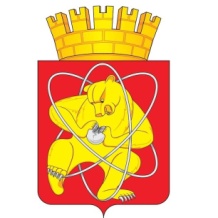 Городской округ «Закрытое административно – территориальное образование Железногорск Красноярского края»АДМИНИСТРАЦИЯ ЗАТО г. ЖЕЛЕЗНОГОРСКПОСТАНОВЛЕНИЕ 29.02.2024                                                                                                                                   № 312Об определении управляющей организации для управления многоквартирным домом, расположенным по адресу: Красноярский край, ЗАТО Железногорск, г. Железногорск, ул. Ленина, д. 49В соответствии со статьей 161 Жилищного кодекса Российской Федерации, постановлением Правительства Российской Федерации от 21.12.2018 № 1616 «Об утверждении Правил определения управляющей организации для управления многоквартирным домом, в отношении которого собственниками помещений в многоквартирном доме не выбран способ управления таким домом или выбранный способ управления не реализован, не определена управляющая организация, и о внесении изменений в некоторые акты Правительства Российской Федерации», постановлением Администрации ЗАТО г. Железногорск от 28.05.2019 № 1143 «Об утверждении Положения о порядке определения размера платы за содержание жилого помещения для управления многоквартирным домом, в отношении которого собственниками помещений в многоквартирном доме не выбран способ управления таким домом или выбранный способ управления не реализован, не определена управляющая организация», в целях определения управляющей организации, включенной в перечень организаций для управления многоквартирным домом, в отношении которого собственниками помещений в многоквартирном доме не выбран способ управления таким домом или выбранный способ управления не реализован, не определена управляющая организация, руководствуясь Уставом ЗАТО Железногорск, ПОСТАНОВЛЯЮ:1. Определить общество с ограниченной ответственностью «Городское объединение специалистов жилого фонда»» (ООО «ГОРЖИЛФОНД») управляющей организацией для управления многоквартирным домом, расположенным по адресу: Красноярский край, ЗАТО Железногорск, г. Железногорск, ул. Ленина, д. 49, на период до заключения договора управления многоквартирным домом, но не более одного года.2. Установить перечень работ и (или) услуг по управлению многоквартирным домом, расположенным по адресу: Красноярский край, ЗАТО Железногорск, г. Железногорск, ул. Ленина, д. 49, на период, установленный пунктом 1 настоящего постановления, согласно приложению к настоящему постановлению.3. Установить плату за содержание жилого помещения, расположенного в многоквартирном доме, находящемся по адресу: Красноярский край, ЗАТО Железногорск, г. Железногорск, ул. Ленина, д. 49, на период, установленный пунктом 1 настоящего постановления, в размере 58,44 руб./кв.м общей площади жилого помещения в месяц.4. Предоставление коммунальных услуг по отоплению, холодному и горячему водоснабжению, водоотведению собственникам и пользователям помещений в многоквартирном доме в период управления управляющей организацией ООО «ГОРЖИЛФОНД» осуществляется ООО «КРАСЭКО-ЭЛЕКТРО» в соответствии с подпунктом «б» пункта 17 Правил предоставления коммунальных услуг собственникам и пользователям помещений в многоквартирных домах и жилых домов, утвержденных постановлением Правительства Российской Федерации от 06.05.2011 № 354 «О предоставлении коммунальных услуг собственникам и пользователям помещений в многоквартирных домах и жилых домов». 5. Управлению городского хозяйства Администрации ЗАТО г. Железногорск (Ю.С. Масалов) в течение пяти рабочих дней со дня принятия настоящего постановления уведомить всех собственников помещений  многоквартирного дома, расположенного по адресу: Красноярский край, ЗАТО Железногорск, г. Железногорск, ул. Ленина, д. 49, об определении управляющей организации для управления многоквартирным домом ООО «ГОРЖИЛФОНД», об условиях договора управления многоквартирным домом, об условиях прекращения действия договора управления многоквартирным домом путем размещения информации в общедоступных местах помещений общего пользования указанного многоквартирного дома.6. Отделу управления проектами и документационного, организационного обеспечения деятельности Администрации ЗАТО г. Железногорск (В.Г. Винокурова) довести настоящее постановление до сведения населения через газету «Город и горожане».7. Отделу общественных связей Администрации ЗАТО г. Железногорск (И.С. Архипова) разместить настоящее постановление на официальном сайте Администрации ЗАТО г. Железногорск  в информационно-телекоммуникационной сети «Интернет».8. Контроль над исполнением настоящего постановления возложить на первого заместителя Главы ЗАТО г. Железногорск по жилищно-коммунальному хозяйству                  Р.И. Вычужанина.9. Настоящее постановление вступает в силу после его официального опубликования.Глава ЗАТО г. Железногорск                                                                            Д.М. ЧернятинПриложение  к постановлению Администрации ЗАТО г. Железногорск от  29.02.2024 №  312ПЕРЕЧЕНЬработ и (или) услуг по управлению многоквартирным домом, услуг и работ по содержанию и ремонту общего имущества  в многоквартирном доме по адресу: Красноярский край,  ЗАТО Железногорск, г. Железногорск,  ул. Ленина, д. № 49№ п/п№ п/п№ п/пНаименование работ и услугПериодичностьОбъем работ и услугТребования к качеству работ и услугI. Работы, необходимые для надлежащего содержания несущих конструкций  и ненесущих конструкцийI. Работы, необходимые для надлежащего содержания несущих конструкций  и ненесущих конструкцийI. Работы, необходимые для надлежащего содержания несущих конструкций  и ненесущих конструкцийI. Работы, необходимые для надлежащего содержания несущих конструкций  и ненесущих конструкцийI. Работы, необходимые для надлежащего содержания несущих конструкций  и ненесущих конструкцийI. Работы, необходимые для надлежащего содержания несущих конструкций  и ненесущих конструкцийI. Работы, необходимые для надлежащего содержания несущих конструкций  и ненесущих конструкций1.11.1Осмотр кровли с проверкой состояния слуховых оконОсмотр кровли с проверкой состояния слуховых окон4 раза в год и  по жалобам на протекание с кровли. При выявлении нарушений, приводящих к протечкам - незамедлительное их устранение.980 кв.м. кровлиПри обнаружении течи – устранение неисправности незамедлительное1.21.2Осмотр чердачных помещенийОсмотр чердачных помещений4 раза 753 кв.м. чердакаОтсутствие затекания, теплоизоляция не нарушена 1.31.3Очистка чердаков от мусораОчистка чердаков от мусора4 раза 753 кв.м. чердакаОтсутствие мусора на чердаке1.41.4Удаление с канализационных стояков снега и наледиУдаление с канализационных стояков снега и наледи2 раза 6 шт.Отсутствие куржаков1.51.5Удаление с крыш снега и наледиУдаление с крыш снега и наледи2 раза 980 кв.м. кровлиОчистку кровли производить при накоплении снега слоем более 30 см1.6.1.6.Укрепление коробок чердачных люковУкрепление коробок чердачных люков1 раз, по мере необходимости1 шт.Безопасный проход в чердачное помещение1.7.1.7.Мелкий ремонт кровли (до 1,5 м²)Мелкий ремонт кровли (до 1,5 м²)1 раз, по мере необходимости4 кв.м. кровлиОтсутствие затекания1.81.8Осмотр фундаментов, стен, фасадов, перекрытий, осмотр внутренней отделки стенОсмотр фундаментов, стен, фасадов, перекрытий, осмотр внутренней отделки стен2 раза 1722,4 кв.м. площади многоквартирного дома Фиксация выявленных нарушений1.91.9Мелкий ремонт козырькаМелкий ремонт козырька2 раза 2 шт.Отсутствие повреждений1.101.10Мелкий ремонт перилМелкий ремонт перил1 раз 2 м.п.Отсутствие повреждений1.111.11Очистка надподъездных козырьков от мусораОчистка надподъездных козырьков от мусора6 раз 2 шт.Отсутствие мусора1.121.12Осмотр подвальных помещенийОсмотр подвальных помещений4 раза 237,5 кв.м. площади подвалаФиксация выявленных нарушений1.131.13Очистка подвала от мусораОчистка подвала от мусора1 раз237,5 кв.м. площади подвалаОтсутствие мусора1.141.14Осмотр оконных и дверных заполненийОсмотр оконных и дверных заполнений48 раз1722,4 кв.м. площади многоквартирного дома Фиксация выявленных нарушений1.151.15Установка (снятие) пружин на входные двериУстановка (снятие) пружин на входные двери1 раз28 шт.Восстановление теплового контура1.161.16Замена разбитых стеколЗамена разбитых стекол2 раза30 кв.м.Отсутствие повреждений, восстановление теплового контура1.171.17Мелкий ремонт дверных заполненийМелкий ремонт дверных заполнений2 раза15 шт.Отсутствие повреждений1.181.18Мелкий ремонт оконных заполненийМелкий ремонт оконных заполнений2 раза15 шт.Отсутствие повреждений1.191.19Осмотр внутренней отделкиОсмотр внутренней отделки2 раза2739,36 кв.м.Фиксация выявленных нарушений1.201.20Осмотр системы вентиляцииОсмотр системы вентиляции2 раза 1722,4 кв.м. площади многоквартирного дома Фиксация выявленных нарушений1.211.21Проверка наличия тягиПроверка наличия тяги12 раза 6 местаНаличие тяги, при ее отсутствии - прочистка1.221.22Устранение засоров системы вентиляцииУстранение засоров системы вентиляции2 раза 6 местаНаличие тяги, при ее отсутствии - прочисткаII. Работы, необходимые для надлежащего содержания оборудования и систем инженерно-технического обеспечения, входящих в состав общего имуществаII. Работы, необходимые для надлежащего содержания оборудования и систем инженерно-технического обеспечения, входящих в состав общего имуществаII. Работы, необходимые для надлежащего содержания оборудования и систем инженерно-технического обеспечения, входящих в состав общего имуществаII. Работы, необходимые для надлежащего содержания оборудования и систем инженерно-технического обеспечения, входящих в состав общего имуществаII. Работы, необходимые для надлежащего содержания оборудования и систем инженерно-технического обеспечения, входящих в состав общего имуществаII. Работы, необходимые для надлежащего содержания оборудования и систем инженерно-технического обеспечения, входящих в состав общего имуществаII. Работы, необходимые для надлежащего содержания оборудования и систем инженерно-технического обеспечения, входящих в состав общего имуществаОбщие работы, выполняемые для надлежащего содержания систем водоснабжения (холодного и горячего), отопления и отведения сточных вод (водоотведения)Общие работы, выполняемые для надлежащего содержания систем водоснабжения (холодного и горячего), отопления и отведения сточных вод (водоотведения)Общие работы, выполняемые для надлежащего содержания систем водоснабжения (холодного и горячего), отопления и отведения сточных вод (водоотведения)Общие работы, выполняемые для надлежащего содержания систем водоснабжения (холодного и горячего), отопления и отведения сточных вод (водоотведения)Общие работы, выполняемые для надлежащего содержания систем водоснабжения (холодного и горячего), отопления и отведения сточных вод (водоотведения)Общие работы, выполняемые для надлежащего содержания систем водоснабжения (холодного и горячего), отопления и отведения сточных вод (водоотведения)Общие работы, выполняемые для надлежащего содержания систем водоснабжения (холодного и горячего), отопления и отведения сточных вод (водоотведения)2.12.1Плановая ревизия вентилей ХВСПлановая ревизия вентилей ХВС1 раз 44 шт.Отсутствие нарушений системы2.22.2ППР помещений (квартир)ППР помещений (квартир)1 раз 1 шт.Отсутствие нарушений системы2.42.4Плановая ревизия задвижек ХВСПлановая ревизия задвижек ХВС1 раз 2 шт.Отсутствие нарушений системы2.52.5Замена небольших участков внутренних систем ХВСЗамена небольших участков внутренних систем ХВС1 раз 2 м.п.Отсутствие нарушений системы2.62.6Осмотр системы водоснабжения зданияОсмотр системы водоснабжения здания12 раз237,5 кв.м. подвалаФиксация выявленных нарушений2.72.7Плановая ревизия задвижек ХВСПлановая ревизия задвижек ХВС1 раз1 шт.Отсутствие нарушений системы2.82.8Осмотр системы горячего водоснабжения зданияОсмотр системы горячего водоснабжения здания12 раз237,5 кв.м. подвалаФиксация выявленных нарушений2.92.9Плановая ревизия задвижек ГВСПлановая ревизия задвижек ГВС1 раз1 шт.Отсутствие нарушений системы2.102.10Плановая ревизия вентилей ГВСПлановая ревизия вентилей ГВС1 раз 37 шт.Отсутствие нарушений системы2.112.11Замена вентилей ГВСЗамена вентилей ГВС1 раз2 шт.Отсутствие нарушений системы2.122.12Замена небольших участков внутренних систем ГВСЗамена небольших участков внутренних систем ГВС1 раз2 м.п.Отсутствие нарушений системы2.132.13Смена сгонов, муфт и прочей арматуры ГВССмена сгонов, муфт и прочей арматуры ГВС3 раза 1 шт.Отсутствие нарушений системы2.142.14Замена небольших участков канализационных трубЗамена небольших участков канализационных труб1 раз 1 м.п.Отсутствие нарушений системы2.152.15Замена фасонных частей канализационных труб (до 2 шт)Замена фасонных частей канализационных труб (до 2 шт)1 раз 1 шт.Отсутствие нарушений системы2.162.16Прочистка канализационных сетейПрочистка канализационных сетей1 раз 48 м.п.Отсутствие нарушений системы2.172.17Подчеканка канализационных стыковПодчеканка канализационных стыков1 раз 1 стыкОтсутствие течи в местах стыков2.182.18Смена (установка) заглушек на прочистках канализацииСмена (установка) заглушек на прочистках канализации1 раз 1 шт.Отсутствие нарушений системы2.192.19Осмотр системы канализации зданияОсмотр системы канализации здания12 раз237,5 кв.м. подвалаФиксация выявленных нарушенийРаботы, выполняемые в целях надлежащего содержания системы теплоснабженияРаботы, выполняемые в целях надлежащего содержания системы теплоснабженияРаботы, выполняемые в целях надлежащего содержания системы теплоснабженияРаботы, выполняемые в целях надлежащего содержания системы теплоснабженияРаботы, выполняемые в целях надлежащего содержания системы теплоснабженияРаботы, выполняемые в целях надлежащего содержания системы теплоснабженияРаботы, выполняемые в целях надлежащего содержания системы теплоснабжения2.202.20Обслуживание ИТПОбслуживание ИТП1 раз 1 шт.Отсутствие нарушений системы2.212.21Осмотр системы отопления зданияОсмотр системы отопления здания12 раз237,5 кв.м. подвалаФиксация выявленных нарушений2.222.22Плановая ревизия вентилей отопленияПлановая ревизия вентилей отопления12 раз 60 шт.Отсутствие нарушений системы2.232.23Промывка системы отопления зданияПромывка системы отопления здания1 раз 11740 м.куб.Проводится при подготовке к отопительному сезону. При выявлении течи – устранение неисправности в течение суток2.242.24Гидравлическое испытание системы центрального отопленияГидравлическое испытание системы центрального отопления1 раз 100 м.п.Проводится при подготовке к отопительному сезону. При выявлении течи – устранение неисправности в течение суток2.252.25Смена сгонов, муфт и прочей арматуры системы отопленияСмена сгонов, муфт и прочей арматуры системы отопления2 раза 1 шт.Отсутствие нарушений системы2.262.26Ликвидация воздушных пробок в системе отопленияЛиквидация воздушных пробок в системе отопления2 раза 1 шт.Отсутствие нарушений системы2.272.27Плановая ревизия задвижек  отопленияПлановая ревизия задвижек  отопления1 раз 7 шт.Отсутствие нарушений системы2.282.28Прочистка грязевиков и фильтровПрочистка грязевиков и фильтров1 раз 2 шт.Отсутствие нарушений системы2.292.29Гидравлическое испытание тепловых пунктов и элеваторных узловГидравлическое испытание тепловых пунктов и элеваторных узлов1 раз 1 шт.Выявление нарушений2.302.30Замена вентилей системы отопленияЗамена вентилей системы отопления1 раз 1 шт.Отсутствие нарушений системы2.312.31Замена небольших участков внутренних систем отопленияЗамена небольших участков внутренних систем отопления1 раз 1 м.п.Отсутствие нарушений системы2.322.32Обслуживание общедомовых приборов учета теплаОбслуживание общедомовых приборов учета тепла12 раз1 шт.Правильность показаний приборов2.332.33Обслуживание общедомовых приборов учета ХВОбслуживание общедомовых приборов учета ХВ12 раз1 шт.Правильность показаний приборовРаботы, выполняемые в целях надлежащего содержания  электрооборудованияРаботы, выполняемые в целях надлежащего содержания  электрооборудованияРаботы, выполняемые в целях надлежащего содержания  электрооборудованияРаботы, выполняемые в целях надлежащего содержания  электрооборудованияРаботы, выполняемые в целях надлежащего содержания  электрооборудованияРаботы, выполняемые в целях надлежащего содержания  электрооборудованияРаботы, выполняемые в целях надлежащего содержания  электрооборудования2.352.35Осмотр линий электрических сетей, арматуры и электрооборудованияОсмотр линий электрических сетей, арматуры и электрооборудования12 раз11740 м.куб.Фиксация выявленных нарушений2.362.36ППР поэтажных щитовППР поэтажных щитов2 раза 9 шт.Фиксация выявленных нарушений2.372.37ППР электрощитовойППР электрощитовой1 раз 1 шт.Фиксация выявленных нарушений2.382.38Замена ламп внутреннего освещения: накаливанияЗамена ламп внутреннего освещения: накаливания1 раз 40 шт.Отсутствие нарушений электроосвещения2.392.39ППР вводно-распределительного устройстваППР вводно-распределительного устройства1 раз 1 шт.Отсутствие нарушений электроосвещения2.402.40Замена ламп внутреннего освещения: люминесцентныхЗамена ламп внутреннего освещения: люминесцентных1 раз 2 шт.Отсутствие нарушений электроосвещенияIII. Работы и услуги по содержанию иного общего имуществаIII. Работы и услуги по содержанию иного общего имуществаIII. Работы и услуги по содержанию иного общего имуществаIII. Работы и услуги по содержанию иного общего имуществаIII. Работы и услуги по содержанию иного общего имуществаIII. Работы и услуги по содержанию иного общего имуществаIII. Работы и услуги по содержанию иного общего имуществаРаботы по содержанию земельного участка, на котором расположен многоквартирный дом, с элементами озеленения и благоустройства, в холодный период годаРаботы по содержанию земельного участка, на котором расположен многоквартирный дом, с элементами озеленения и благоустройства, в холодный период годаРаботы по содержанию земельного участка, на котором расположен многоквартирный дом, с элементами озеленения и благоустройства, в холодный период годаРаботы по содержанию земельного участка, на котором расположен многоквартирный дом, с элементами озеленения и благоустройства, в холодный период годаРаботы по содержанию земельного участка, на котором расположен многоквартирный дом, с элементами озеленения и благоустройства, в холодный период годаРаботы по содержанию земельного участка, на котором расположен многоквартирный дом, с элементами озеленения и благоустройства, в холодный период годаРаботы по содержанию земельного участка, на котором расположен многоквартирный дом, с элементами озеленения и благоустройства, в холодный период года3.13.1Очистка территории от наледи и льдаОчистка территории от наледи и льда24 раза15 кв.м.При возникновении скользкости обработка пескосоляной смесью должна производиться по норме 0,2-0,3 кг/м при помощи распределителей. Размягченные после обработки льдообразования должны быть сдвинуты или сметены плужно-щеточными снегоочистителями, не допуская их попадания на открытый грунт, под деревья или на газоны3.2.3.2.Посыпка территории противогололедными материаламиПосыпка территории противогололедными материалами24 раза752 кв.м.Обеспечение безопасности при прохождении3.3.3.3.Уборка территорий с асфальтовым, гравийным покрытием в зимнее времяУборка территорий с асфальтовым, гравийным покрытием в зимнее время99 раз752 кв.м.Снег допускается складировать на газонах и на свободных территориях при обеспечении сохранения зеленых насаждений3.4.3.4.Подсыпка противогололедными смесямиПодсыпка противогололедными смесями6 раз15 кв.м.Обеспечение безопасности при прохождении3.53.5Механизированная уборка придомовой территорииМеханизированная уборка придомовой территории2 раза в год752 кв.м.Работы по содержанию придомовой территории в теплый период годаРаботы по содержанию придомовой территории в теплый период годаРаботы по содержанию придомовой территории в теплый период годаРаботы по содержанию придомовой территории в теплый период годаРаботы по содержанию придомовой территории в теплый период годаРаботы по содержанию придомовой территории в теплый период годаРаботы по содержанию придомовой территории в теплый период года3.63.6Уборка газоновУборка газонов12  раз1278 кв.м.После уборки на территории должно быть отсутствие мусора3.73.7Уборка газонов в период осыпания листвы и таяния снегаУборка газонов в период осыпания листвы и таяния снега2 раза1278 кв.м.Отсутствие листвы на газоне3.83.8Уборка территорий с асфальтовым, гравийным  покрытием в летнее времяУборка территорий с асфальтовым, гравийным  покрытием в летнее время149 раз752 кв.м.После уборки на территории должно быть отсутствие мусора. После сезонного выкашивания газонов высота травы не должна превышать 10 см3.93.9Стрижка газоновСтрижка газонов3 раза1278 кв.м.После сезонного выкашивания газонов высота травы не должна превышать 10 см3.103.10Осмотр объектов благоустройства (дороги, пешеходные дорожки, зел. насаждения)Осмотр объектов благоустройства (дороги, пешеходные дорожки, зел. насаждения)3 раза2030 кв.м.Фиксация нарушений3.113.11Профилактическая смазка деталей, поворотных соединений, петельПрофилактическая смазка деталей, поворотных соединений, петель1 раз3 шт.Исправность деталей3.123.12Устройство клумбУстройство клумб1 раз2 кв.м.Наличие клумб3.133.13Уход за цветниками: прополка, рыхление, очистка засохших ветвейУход за цветниками: прополка, рыхление, очистка засохших ветвей4 раза2 кв.м.Наличие удовлетворительного состояния клумб3.143.14Ремонт покрытий тротуаров и пешеходных дорожекРемонт покрытий тротуаров и пешеходных дорожек1 раз20 кв.м.Безопасность дорожного покрытия3.153.15Омолаживающая обрезка деревьев, кустарниковОмолаживающая обрезка деревьев, кустарников1 раз5 шт.Удовлетворительное состояние зеленных насажденийРаботы по содержанию помещений, входящих в состав общего имуществаРаботы по содержанию помещений, входящих в состав общего имуществаРаботы по содержанию помещений, входящих в состав общего имуществаРаботы по содержанию помещений, входящих в состав общего имуществаРаботы по содержанию помещений, входящих в состав общего имуществаРаботы по содержанию помещений, входящих в состав общего имуществаРаботы по содержанию помещений, входящих в состав общего имущества3.163.16Генеральная уборка подъездаГенеральная уборка подъезда2 раза 761,4 м.кв.Отсутствие загрязнений после уборки3.173.17Влажное подметание лестничных площадок и маршей нижних трех этажейВлажное подметание лестничных площадок и маршей нижних трех этажей249 раз587,5  м.кв.Отсутствие загрязнений после уборки3.183.18Влажное подметание лестничных площадок, коридоров, маршей, и других помещений общего пользования выше трьего этажаВлажное подметание лестничных площадок, коридоров, маршей, и других помещений общего пользования выше трьего этажа48 раз189,9 м.кв.Отсутствие загрязнений после уборки3.193.19Мытье лестничных площадок и маршей нижних трех этажейМытье лестничных площадок и маршей нижних трех этажей48 раз587,5 кв.м..Отсутствие загрязнений после уборкиIV. Дератизация и дезинсекцияIV. Дератизация и дезинсекцияIV. Дератизация и дезинсекцияIV. Дератизация и дезинсекцияIV. Дератизация и дезинсекцияIV. Дератизация и дезинсекцияIV. Дератизация и дезинсекция4.14.1Дезинсекция зданияДезинсекция здания1 раз753 кв.м. чердакаОтсутствие грызунов на объекте в течение не менее трех месяцев со дня проведения дератизации, при условии обеспечения защиты объекта от проникновения грызунов4.2.4.2.Дератизация зданияДератизация здания1 раз753 кв.м. чердакаУничтожение членистоногихV. Обеспечение устранения аварийV. Обеспечение устранения аварийV. Обеспечение устранения аварийV. Обеспечение устранения аварийV. Обеспечение устранения аварийV. Обеспечение устранения аварийV. Обеспечение устранения аварий5.15.1Обеспечение устранения аварий на системах отопления, горячего и холодного водоснабжения, отведения сточных вод (водоотведения), электроснабженияОбеспечение устранения аварий на системах отопления, горячего и холодного водоснабжения, отведения сточных вод (водоотведения), электроснабженияВ соответствии с приложением 1 к Правилам предоставления коммунальных услуг собственникам и пользователям помещений в многоквартирных домах, утвержденных Постановлением Правительства РФ от 06.05.2011 № 3541722,4 кв.м. площади многоквартирного домаАварийные заявки, связанные с обеспечением безопасности проживания, устраняются в срочном порядкеVI. Управление МКДVI. Управление МКДVI. Управление МКДVI. Управление МКДVI. Управление МКДVI. Управление МКДVI. Управление МКД6.1Управление МКДУправление МКДУправление МКДВ течение года1722,4 кв.м. площади многоквартирного домаПредоставление услуг  соответствующие стандартам управления многоквартирным домом, установленным Постановлением  Правительства РФ от 15.05.2013 N 416